ЧИСЛО И ЦИФРА 2Цели: ввести число 2, написание цифры 2; рассмотреть числовые равенства вида 1 + 1 = 2; 2 – 1 = 1; отрабатывать понятия «сложение», «вычитание», устанавливать взаимосвязи между ними; развивать речь, память, внимание, ассоциативное мышление, логическое мышление, творческие способности, умение анализировать.Оборудование: средства SMART, модели конфет, образец цифры 2, электронные физминутки для глазХод урокаI. Организационное начало.Долгожданный дан звонок –Начинается урок.II. Актуализация опорных знаний.1. Счёт (прямой и обратный). Натуральный ряд чисел.* Карлсон готовится принимать у себя в гостях Малыша. Сначала он решил пересчитать свои запасы. – Сколько банок с вареньем у него есть?..1 стр\2.notebook– Счёт вперёд и обратно. Подумайте, какое число можно назвать лишним. Обоснуйте своё мнение.– Назовите последующее число для 1, 5, 9.– На сколько последующее число больше предыдущего?– Назовите предыдущее число для 3, 6, 8.– Какое число стоит между 3 и 5? справа от 7? слева от 2?– Назовите соседей числа 2.2. Перестановка элементов.– На столе у Карлсона лежали три большие конфеты в цветных фантиках. Он никак не мог удержаться, чтобы не полюбоваться ими.К – Ж – З            Ж – К – З            З – Ж – КК – З – Ж            Ж – З – К            З – К – Ж III. Открытие нового. Постановка проблемы.1. Число и цифра 2. Пара.* Карлсон решил Малышу сделать подарок – пару варежек, которые ему связала горячо любимая бабушка.– Пара – это сколько?– Для чего нужна пара варежек? Отгадайте загадку:Две сестрицы-труженицыРубят, строят, роют,Рвут на грядке сорнякиИ друг дружку моют. (Руки, их две.)..3 стр\2.notebook– Что у человека насчитывается в количестве двух, или пары?* Определите тему сегодняшнего урока.– Какую цель  поставим для себя? (Как можно больше узнать о числе и цифре 2.)Р а б о т а   п о   у ч е б н и к у, с. 29.2. Обозначение числа 2.– На что похожа цифра 2?Вид её как запятая,Хвост крючком, и не секрет:Любит всех она лентяев,А лентяи её – нет.Ассоциации детей. Кто как видит эту цифру...3 стр \2.notebook3. Написание цифры 2.* С. 29 учебника («на клеточках»)...4 стр \2.notebook П а л ь ч и к о в а я   г и м н а с т и к а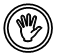 Быстро пальчиком вращаем и сильнее нажимаем.Если долго так крутить, можно дырку просверлить.Сжимают правую руку в кулачок, вытягивают большой палец, нажимают им на ладонь левой руки и делают вращательные движения в разные стороны.4. Натуральный ряд чисел. Место числа 2.– На каком месте в натуральном ряду чисел стоит число 2?– На сколько число 2 больше предыдущего?– На сколько число 2 меньше последующего?– Как можно получить число 2?Учащиеся предлагают различные варианты. Ф и з к у л ь т м и н у т к а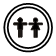 ..\ЗАРЯДКА\Попрыгун.pptIV. Первичное закрепление.1. Обозначение количества цифрой.* № 1, с. 29.– Определите, какое задание нужно выполнить.С а м о с т о я т е л ь н а я   р а б о т а. Взаимопроверка.2. Сложение и вычитание. Числовые равенства.* № 2, с. 29.– Как называется действие первой строки?– Что находится в первой совокупности? Как называется этот компонент?– Что находится во второй совокупности? Как называется этот компонент действия?– Как найти результат этого действия? (Объединить совокупности.)– Какой результат?– Что записано справа? (То же самое действие, только цифрами.)– Закончите запись. Чему равна сумма?* Аналогично выполняется вычитание.* № 3, с. 29.– На что обратили внимание?– Вставьте пропущенные числа, проиллюстрируйте выражения.Выполняют сначала на индивидуальных полотнах с помощью геометрического материала, затем в тетради. Ф и з к у л ь т м и н у т к а для глаз ..\Электронные физминутки для глаз. Часть 2.pps3. Игра на развитие мышления.* № 4, с. 29.– Сделать рисунки одинаковыми.Мысленно перевернуть в пространстве данную кость домино и изобразить отсутствующие точки.Иллюстрация при проверке на предметной модели.4. Поиск закономерности. Графический навык.* Анализ второй строки «на клеточках»:– Какую закономерность увидели? (Чередуются цифры 1 и 2.)– Продолжить, сохраняя закономерность.* Анализ графического рисунка, завершение работы.V. Итог.– Что изучали на уроке?– Какую цель поставили? Достигли ли данной цели?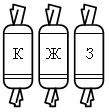 – Конфета какого цвета лежит посередине, справа от этой конфеты, слева?– Помогите рассмотреть все варианты перестановки конфет...2 стр \2.notebook